AANVRAAG GEMEENTELIJKE PREMIE VOOR PERSONEN DIE INSTAAN VOOR DE VERZORGING VAN PERSONEN MET EEN HANDICAP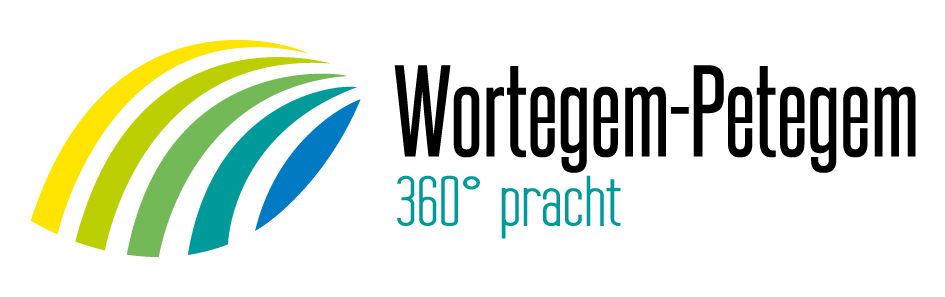 Aanvrager (naam, voornaam): 
Geboorteplaats en datum: 
Adres: Persoon met een handicap (naam, voornaam): 
Geboorteplaats en datum: 
Adres: 

Verwantschap met de aanvrager: 
Vader, moeder, broer, zuster, andere (specifiëren).Aanvrager verklaart hierbij dat één van de volgende vergoedingen voor de persoon met een handicap wordt uitbetaald:tegemoetkoming minder-valide (attest bijvoegen).verhoogde kinderbijslag (attest bijvoegen)
In voorkomend geval kan de toelage gestort worden op volgend 
rekeningnummer: BEop naam van: woonachtig te: 
					Datum: 
					Handtekening: